РЕШЕНИЕРассмотрев проект решения о порядке установления размера рыночной цены
1 квадратного метра площади жилого помещения в Петропавловск-Камчатском городском округе, разработанный рабочей группой, созданной решением Городской Думы Петропавловск-Камчатского городского округа от 07.08.2014 № 524-р, внесенный Главой Петропавловск-Камчатского городского округа Слыщенко К.Г., в соответствии с пунктом 10 части 2 статьи 28 Устава Петропавловск-Камчатского городского округа, Городская Дума Петропавловск-Камчатского городского округаРЕШИЛА:1. Принять Решение о порядке установления размера рыночной цены
1 квадратного метра площади жилого помещения в Петропавловск-Камчатском городском округе.2. Направить принятое Решение Главе Петропавловск-Камчатского городского округа для подписания и обнародования.РЕШЕНИЕот 27.10.2014 № 259-ндО порядке установления размера рыночной цены 1 квадратного метра площади жилого помещения в Петропавловск-Камчатском городском округеПринято Городской Думой Петропавловск-Камчатского городского округа(решение от 22.10.2014 № 570-р)1. Настоящее Решение о порядке установления размера рыночной цены
1 квадратного метра площади жилого помещения в Петропавловск-Камчатском городском округе (далее – Решение) разработано в соответствии с частью 2 статьи 10 Закона Камчатского края от 04.05.2008 № 53 «О порядке признания граждан малоимущими в целях предоставления жилых помещений муниципального жилищного фонда в Камчатском крае по договорам социального найма», пунктом 10 части 2 статьи 28 Устава Петропавловск-Камчатского городского округа и определяет порядок установления размера рыночной цены 1 квадратного метра площади жилого помещения в Петропавловск-Камчатском городском округе.2. Размер рыночной цены 1 квадратного метра площади жилого помещения в Петропавловск-Камчатском городском округе устанавливается постановлением администрации Петропавловск-Камчатского городского округа.3. При установлении размера рыночной цены 1 квадратного метра площади жилого помещения в Петропавловск-Камчатском городском округе администрация Петропавловск-Камчатского городского округа учитывает показатель средней рыночной стоимости 1 квадратного метра общей площади жилого помещения по Камчатскому краю, ежеквартально утверждаемый приказом Министерства строительства и жилищно-коммунального хозяйства Российской Федерации.4. Настоящее Решение вступает в силу после дня его официального опубликования.5. Со дня вступления в силу настоящего Решения признать утратившим силу Решение Городской Думы Петропавловск-Камчатского городского округа от 28.09.2011 № 430-нд «Об установлении размера рыночной цены 1 квадратного метра площади жилого помещения муниципального жилищного фонда социального использования в Петропавловск-Камчатском городском округе».Глава Петропавловск-Камчатскогогородского округа                                                                                          К.Г. Слыщенко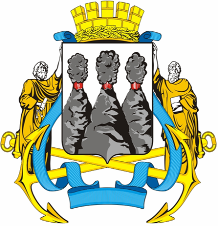 ГОРОДСКАЯ ДУМАПЕТРОПАВЛОВСК-КАМЧАТСКОГО ГОРОДСКОГО ОКРУГАот 22.10.2014 № 570-р21-я сессияг.Петропавловск-КамчатскийО принятии решения о порядке установления размера рыночной цены                     1 квадратного метра площади жилого помещения в Петропавловск-Камчатском городском округе Глава Петропавловск-Камчатского городского округа, исполняющий полномочия председателя Городской ДумыК.Г. СлыщенкоГОРОДСКАЯ ДУМАПЕТРОПАВЛОВСК-КАМЧАТСКОГО ГОРОДСКОГО ОКРУГА